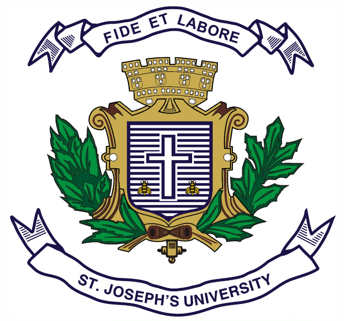 ST JOSEPH’S UNIVERSITY, BENGALURU -27B.S.W. – 4th SEMESTERSEMESTER EXAMINATION: APRIL 2024(Examination conducted in May / June 2024)SW4122: ADMINISTRATION OF HUMAN SERVICE ORGANISATIONS(For current batch students only)Time: 2 Hours								    Max Marks: 60This paper contains TWO printed pages and THREE partsPART-AAnswer any FIVE of the following                                                             	5 x 2 = 10Mention any two components to bring about a good work life balance.Who advocated the POSDCORB view?Name any two types of Leadership.Define CSR.Name any two functions of HR Personnel.Name any two types of NGO’sName any two principles of Social Welfare Administration. PART-BAnswer any FOUR of the following                                                           	4 x 5 = 20Write a note on the State Social Welfare Board. Describe POSDCORB.Explain the salient features of the Societies Registration Act, 1860.A good work life balance and a conducive work environment are very important to get the best results out of the employees. Explain.Explain the historical development of Social Welfare Administration.PART-CAnswer any TWO of the following                                                             	2 x 15 = 30Highlight the importance of Social Welfare Administration as a method of Social Work.Explain the skills required to be an effective social welfare administrator based on your fieldwork experience.Explain with examples, the role of a HR manager in the social welfare settings and the challenges they face.